VIEŠOJO TRANSPORTO RŪŠIES DIEGIMO KLAIPĖDOS MIESTE GAIRĖSBRT GREITŲJŲ TRASŲ ĮRENGIMO SCHEMA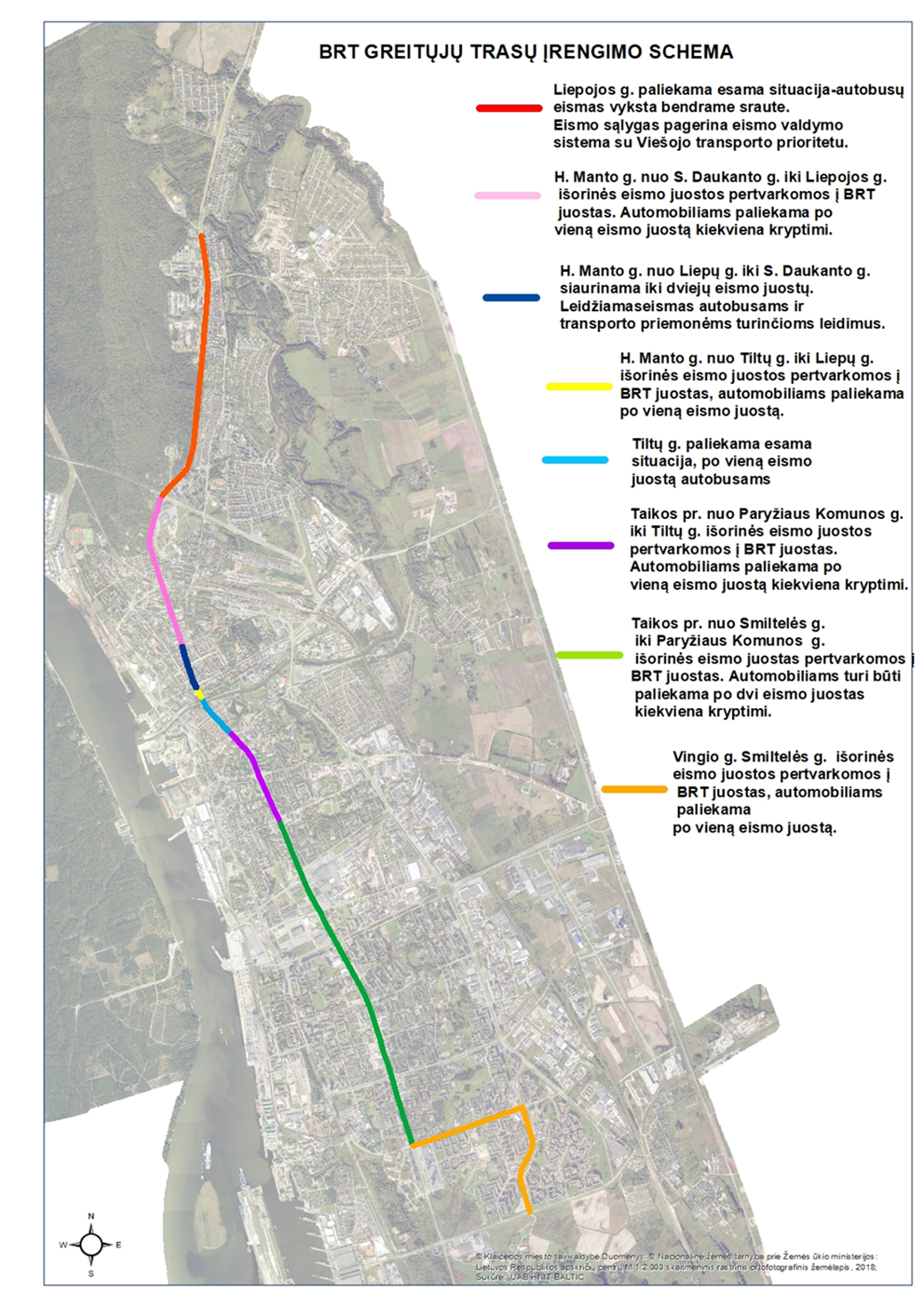 PATVIRTINTAKlaipėdos miesto savivaldybėstarybos 2020 m. liepos 13 d.sprendimu Nr. T1-205Nr.UždavinysPriemonėPriemonės įgyvendinimo rodiklisPriemonės įgyvendinimo rodiklisPriemonės įgyvendinimo rodiklisPriemonės įgyvendinimo rodiklisPriemonės įgyvendinimo rodiklisPriemonės įgyvendinimo rodiklisPriemonės įgyvendinimo rodiklisPriemonės įgyvendinimo rodiklisPriemonės įgyvendinimo rodiklisPriemonės įgyvendinimo rodiklisNr.UždavinysPriemonė20202021202220232024202520262027202820291.Gatvių modernizavimasA juostų modernizavimas, įrengiant BRT bortus 11 km 1.Gatvių modernizavimasKitos BRT būtinos infrastruktūros atnaujinimas (viešojo transporto juostos, apsisukimai, stotelės ir pan.)6 km4 km 1 km1 km1 km 1 km1 km1 km1km2.Eismo valdymo sistema su viešojo transporto prioritetuMinijos g.–Pilies g.–Naujoji Uosto g.I EtapasI EtapasII EtapasIII EtapasIVEtapas2.Eismo valdymo sistema su viešojo transporto prioritetuTaikos pr.–Tiltų g.–H. Manto g.–Liepojos g.I EtapasII EtapasIII EtapasIV Etapas2.Eismo valdymo sistema su viešojo transporto prioritetuPriestočio g.–Mokyklos g.–Šilutės pl.I EtapasII EtapasIII Etapas3.Elektra varomi autobusai Dideli, prailginti elektriniai autobusai (49 vnt.)10 vnt.10 vnt.3 vnt. 4 vnt.6 vnt. 4 vnt.4 vnt.4 vnt.4 vnt.